Name of Journal: World Journal of CardiologyManuscript NO: 58071Manuscript Type: META-ANALYSISMedical therapy vs early revascularization in diabetics with chronic total occlusions: A meta-analysis and systematic reviewKhan MS et al. OMT vs ER in diabetics with CTOMuhammad Shayan Khan, Farhad Ahmed Sami, Hemindermeet Singh, Waqas Ullah, Ma'en Al-Dabbas, Khalid Hamid Changal, Tanveer Mir, Zain Ali, Ameer KabourMuhammad Shayan Khan, Internal Medicine, Mercy Saint Vincent Medical Centre, Toledo, OH 43608, United StatesFarhad Ahmed Sami, Internal Medicine, University of Kansas, Lawrence, KS 66045, United StatesHemindermeet Singh, Ma'en Al-Dabbas, Ameer Kabour, Department of Cardiovascular Fellowship, Mercy St Vincent Medical Center and Hospital, Toledo, OH 43608, United StatesWaqas Ullah, Internal Medicine, Abington Jefferson Health, Abington, Abington Township, Montgomery County, PA 19001, United StatesKhalid Hamid Changal, Department of Cardiovascular Medicine, University of Toledo, Toledo, OH 43606, United StatesTanveer Mir, Internal Medicine, Detroit Medical Center, Detroit, MI 48201, United StatesZain Ali, Internal Medicine, Abington Jefferson Health, Philadelphia, PA 19001, United StatesAuthor contributions: Khan MS contributed to concept and design of the manuscript including the acquisition, analysis and interpretation of data as primary and corresponding author; Sami FA and Changal KH had substantial contributions to the conception or design of the work, provided the majority of images; Singh H, Ullah W, Al-Dabbas M contributed to the analysis of cases including drafting the work for important intellectual content; Mir T, Kabour A and Ali Z had substantial contributions to the conception or design of the work, provided the majority of images and drafted the work critically including the final version and agreed to be accountable for all aspects of the work. All authors revised the work critically including the final version and agreed to be accountable for all aspects of the work.Corresponding author: Muhammad Shayan Khan, MBBS, MD, Doctor, Internal Medicine, Mercy Saint Vincent Medical Centre, 2213 Cherry Street, Toledo, OH 43608, United States. muhammadshayankhan1@gmail.comReceived: July 6, 2020Revised: September 30, 2020Accepted: October 29, 2020Published online: AbstractBACKGROUNDManagement of chronic total occlusions (CTO) in diabetics is challenging, with a recent trend towards early revascularization [ER: Percutaneous coronary intervention (PCI) and bypass grafting] instead of optimal medical therapy (OMT). We hypothesize that ER improves morbidity and mortality outcomes in diabetic patients with CTOs as compared to OMT. AIMTo determine the long term clinical outcomes and to compare morbidity and mortality between OMT and ER in diabetic patients with CTOs.METHODSPotentially relevant published clinical trials were identified in Medline, Embase, chemical abstracts and Biosis (from start of the databases till date) and pooled hazard ratios (HR) computed using a random effects model, with significant P value < 0.05. Primary outcome of interest was all-cause death. Secondary outcomes included cardiac death, prompt revascularization (ER) or repeat myocardial infarction (MI). Due to scarcity of data, both Randomized control trials and observational studies were included. 4 eligible articles, containing 2248 patients were identified (1252 in OMT and 1196 in ER). Mean follow-up was 45-60 mo.RESULTSOMT was associated with a higher all-cause mortality [HR: 1.70, 95% confidence interval (CI): 0.80-3.26, P = 0.11] and cardiac mortality (HR: 1.68, 95%CI: 0.96-2.96, P = 0.07). Results were close to significance. The risk of repeat MI was almost the same in both groups (HR: 0.97, 95%CI: 0.61-1.54, P = 0.90). Similarly, patients assigned to OMT had a higher risk of repeat revascularization (HR: 1.62, 95%CI: 1.36-1.94, P < 0.00001). Sub-group analysis of OMT vs PCI demonstrated higher all-cause (HR: 1.98, 95%CI: 1.36-2.87, P = 0.0003) and cardiac mortality (HR: 1.87, 95%CI: 0.96-3.62, P = 0.06) in the OMT group. The risk of repeat MI was low in the OMT group vs PCI (HR: 0.53, 95%CI: 0.31-0.91, P = 0.02). Data on repeat revascularization revealed no difference between the two (HR: 1.00, 95%CI: 0.52-1.93, P = 1.00).CONCLUSIONIn diabetic patients with CTO, there was a trend for improved outcomes with ER regarding all-cause and cardiac death as compared to OMT. These findings were reinforced with statistical significance on subgroup analysis of OMT vs PCI.Key Words: Coronary angiography; Diabetes mellitus; Percutaneous coronary Intervention; Coronary bypass grafts; Chronic total occlusions; MortalityKhan MS, Sami FA, Singh H, Ullah W, Al-Dabbas M, Changal KH, Mir T, Ali Z, Kabour A. Medical therapy vs early revascularization in diabetics with chronic total occlusions: A meta-analysis and systematic review. World J Cardiol 2020; In pressCore Tip: There is a well-known association with worse outcomes from chronic total occlusions in diabetics. These lesions have been traditionally treated with optimal medical therapy (OMT) with the standard of care for revascularization being coronary artery bypass grafting with little evidence of superiority over OMT. Our results reveal for the first time a trend towards superiority of the prompt revascularization group to OMT in terms of all cause and cardiac death in diabetics with chronic total occlusions. These findings were reinforced on subgroup analysis. However, patients undergoing percutaneous coronary intervention had a higher risk of repeat fatal and non-fatal myocardial infarction as compared to OMT. The risk for repeat revascularization was similar in both groups.INTRODUCTIONChronic total occlusion (CTO) of a coronary artery is defined as a 100% stenosis with thrombolysis in myocardial infarction 0/I flow for greater than 3 mo[1,2]. The prevalence of CTOs ranges from 18%-26% in all patients with coronary artery disease (CAD) and almost 50% in patients with previous coronary artery bypass grafting (CABG)[3]. Around 10% of patients with acute myocardial infarction (MI) are also found to have CTOs[3]. Presence of CTO is associated with lifestyle impairment, reduced cardiac performance and poor long-term outcomes[3,4]. Given the complex nature and uncertainty regarding mortality benefit from revascularization, these lesions were traditionally treated with optimal medical therapy (OMT). However, with recent advancement in percutaneous techniques and greater operator experience along with better patient selection, there has been an increase in the trend of CTO interventions in contemporary practice.In this complex subset of CAD population, diabetic patients are particularly at higher risk of poor outcomes as compared to their non-diabetic counter-parts[5-7]. Despite lack of sufficient studies, recent evidence suggest that successful CTO revascularization is associated with improved outcomes of quality of life, left ventricular systolic function and potentially survival in general population[8,9]. However, limited data exists regarding long-term outcomes in diabetic patients with CTO treated with revascularization. We, therefore, conducted this meta-analysis of randomized clinical and observational studies to compare clinical outcomes with revascularization vs optimal medical therapy in diabetic patients with CTO.MATERIALS AND METHODSWe followed the preferred reporting items for systematic reviews and meta-analyses guidelines, a checklist of which is available as supplementary material[10].Search strategyA predefined inclusion criterion was established in advance. Potentially relevant published clinical trials were identified in Medline, Embase, chemical abstracts and Biosis (from start of the databases till date). The following search items were used to search titles and abstracts: (Optimal medical therapy? or OMT? Or intensive medical therapy or IMT or revascularization? Or prompt revascularization or early revascularization? And diabetic or type 2 diabetes or DM and chronic total occlusion or CTO and clinical trials. Due to scarcity of data, both observational and interventional studies were included. Studies were limited to involving humans only.Selection criteriaTwo researchers independently performed an electronic search of pub med and web of science databases. No language restrictions were made. Studies were included if they met the following criteria; intervention with OMT and early revascularization (PCI or CABG) in diabetics as variables and primary outcome of interest as all cause death. Secondary outcomes included cardiac death, prompt revascularization (ER) or repeat MI. Studies were included if successful revascularization (CABG or PCI) was performed within six weeks of randomization or start of study. Both short and long term follow ups were included in literature review. 48 articles were identified after the search. The second selection step involved proof-reading of those articles to ensure the first step was performed correctly. Articles were excluded if data on OMT or prompt revascularization (ER) was missing, trials did not include diabetic subjects or primary and secondary outcomes of interest were not available. In case of un-clarity, inclusion of the studies was discussed amongst the authors to arrive at a final decision.Data extraction and statistical analysisData was extracted from each study using a standardized spread sheet which involved study identification (Author, year of publication and country), study type, percent males, subject baseline characteristics with history of coronary artery disease, number of cases in OMT and ER arms, time of follow up, type of stent used (Drug eluting vs bare-metal), exclusion criteria and quality scoring.To calculate the overall effect outcome, generic inverse variance tool under the random effects model to calculate pooled hazard ratios (HR) was performed using Cochrane's review manager. The “test for overall effect” was reported as z value corroborating inference from the 95% confidence interval (CI), and the probability value of P < 0.05 was considered statistically significant. Higgins I-squared (I2) statistic model was used to assess variations in outcomes of included studies. I2 values of 50% or less corresponded to low to moderate, and 75% or higher indicated large amounts of heterogeneity. Publication bias was illustrated graphically using a funnel plot asymmetry. The methodological quality of included articles was performed using the Cochrane guidelines for systematic review and meta-analysis.We also assessed quality using a scoring system based on the Delphi consensus for meta-analysis[11]. The following criteria were used for scoring: Proper randomization (Score: 1 point), similarity of treatment groups in relevant variables at baseline (1 point), blinding of subjects and investigators (1 point for each), specified eligibility criteria (1 point), valid point estimates and measures of variability (1 point) and data on degree of compliance (1 point). Thus, a combined score was calculated for each study which could range from 0 to 7 points. For the observational studies, a score of 0 was given for randomization. Quality scores for each study have been illustrated in Table 1.RESULTSThe search through Pub med and Med of science databases yielded 48 potentially relevant articles. Based on predefined exclusion criteria, 44 papers were excluded for various reasons. 1 Randomized control trial[12] and 3 observational studies[13-15] involving a total of 2448 subjects were included in the meta-analysis. The number of subjects ranged from 236 in Yan et al[15] to 972 in Damluji et al[12]. Mean age ranged from 59.2 years in Yan et al[15] to 68.5 years in Flores-Umanzor et al[13] Reported compliance was 100%. Follow up time ranged from 45 mo in Yan et al[15] To 60 mo in Damluji et al[12] as above, studies were included if successful revascularization (CABG or PCI) was performed within six weeks of randomization or start of study. OMT included pharmacological therapy as well as lifestyle modification. Pharmacologic therapy across the studies included antiplatelet therapy (as needed), maximum tolerated dose of anti-anginals (B-Blocker plus a long acting nitrate and/or a calcium channel blocker) and statins. Baseline characteristics of all studies have been illustrated in Table 1, with the major co-morbidities across all studies in Table 2. Among studies with reported data, right coronary artery was the vessel most commonly diseased.Primary effect outcomeThree out of four studies reported long term all-cause mortality. There was a 70% increase in risk of pooled all-cause mortality in the OMT group, although the confidence interval did cross 1, (HR: 1.70, 95%CI: 0.80-3.26, P = 0.11, see Figure 1A). Significant heterogeneity was observed, (I2 = 88%, P = 0.0003). After removing the study by Flores-Umanzor et al[13], no significant heterogeneity was seen, (I2 = 28%, P = 0.24) however, pooled results were similar, (HR: 1.21, 95%CI: 0.79-4.19, P = 0.38, Figure 1B). In order to assess for publication bias, a funnel plot for each study was constructed against their respective precisions. Absence of publication bias is reflected in an intercept close to zero with the slope of regression line close to overall effect size. Although the small number of studies limited its interpretation however, a subjective impression of funnel plot demonstrated no publication bias.Secondary effect outcomesAll four studies reported long term cardiac mortality. The long-term HR for cardiac mortality was 1.68 with 95%CI: 0.96-2.96 and P = 0.07 in the OMT group with an overall 68% increased risk as compared to the ER group, results were close to significance (Figure 1C). Significant heterogeneity was again observed, (I2 = 76%, P = 0.006). After removing Flores-Umanzor et al[13] from the analysis, mortality was higher in the OMT group, however the CI crossed 1, (HR: 1.24, 95%CI: 0.85-1.81, P = 0.27).Data for repeat MI was available for all four studies. No significant differences in the hazard ratio were observed between the two groups. (HR: 0.97, 95%CI: 0.61-1.54, P = 0.90, Figure 2A). No significant heterogeneity was observed, (I2 = 41%, P = 0.16).All four studies reported data on repeat revascularization (PCI and CABG). There was a 62% increase in risk of repeat revascularization in patients assigned to medical therapy, and results were statistically significant, (HR: 1.62, 95%CI: 1.36-1.94, P < 0.00001, Figure 2B). No publication bias or study heterogeneity was observed, I2 = 0%.Subgroup analysis Sub-group analysis stratified by mode of revascularization i.e. CABG or PCI was also performed for both primary and secondary effect outcomes. Only Flores-Umanzor et al[13] provided data on both PCI and CABG where as two studies provided data on PCI only. Thus, subgroup analysis was done only for PCI.For all-cause mortality, sub group analysis of OMT vs PCI revealed a 98% increased risk in the OMT group, (HR: 1.98, 95%CI: 1.36-2.87, P = 0.0003, Figure 3A). This was statistically significant with no significant heterogeneity, (I2 = 0, P = 0.83). Similarly, sub-group analysis for cardiac mortality was also done comparing PCI vs OMT. Three out of four studies i.e., Flores-Umanzor et al[13] and Yan et al[15] provided data on PCI. There was an 87% increased risk of cardiac mortality in the OMT vs PCI group, (HR: 1.87, 95%CI: 0.96-3.62, P = 0.06, Figure 3B). Results were not statistically significant with moderate heterogeneity, (I2 = 60%, P = 0.08).Three out of four studies i.e. Flores-Umanzor et al[13], Choi et al[14] and Yan et al[15] provided data on risk of repeat MI. OMT was relatively safer in regards to occurrence of repeat MI as compared with PCI with a decreased HR, (HR: 0.53, 95%CI: 0.31-0.91, P = 0.02, Figure 3C). No heterogeneity was observed, I2 = 0%, P = 0.87.For repeat revascularization, sub group analysis of OMT vs PCI revealed no difference in HR between the two groups. (HR: 1.00, 95%CI: 0.52-1.93, P = 1.00, Figure 3D).DISCUSSIONIn this meta-analysis of randomized controlled and observational studies comparing diabetic patients with CTOs, patients in the OMT group were found to have a higher risk of all-cause and cardiac death as compared to ER. We included 4 studies for a total of 2448 patients. 1252 patients were treated with OMT while 1196 patients underwent early revascularization. Damluji et al[12] which is a post hoc analysis of the bypass angioplasty revascularization investigation 2 diabetes trial, evaluated the influence of CTO on long term clinical outcomes of patients with coronary artery disease and diabetes mellitus. We extracted the data for CTO only from Damluji et al[12] to calculate mortality and morbidity outcomes in diabetics, however, our results were non-significant as shown in Figures 1A-C. Then, further 3 observational studies were added to our meta-analysis to achieve the above results. We found that there was a trend of improved survival with ER either with CABG or PCI in terms of cardiac and all cause death. To our knowledge, this is the first ever meta-analysis of clinical trials comparing morbidity and mortality outcomes in diabetic patients with a CTO. Our subgroup analysis also revealed poor performance of PCIs vs OMT in terms of incidence of combined fatal and non-fatal MI. Further stratification could not be performed due to paucity of data.Given the complex nature and uncertainty regarding mortality or morbidity benefits from percutaneous or surgical revascularization, CTO lesions have been traditionally treated with OMT. Historically, the standard of care for revascularization of CTO lesions has been CABG with little evidence of superiority over OMT. However, with recent advancement in percutaneous techniques and greater operator experience along with better patient selection, there has been an increase in trend of CTO interventions in contemporary practice[16,17]. Although observational data has shown a reduction in Major Adverse Cardiac Events, global left ventricular ejection fraction and quality of life after revascularization of CTO, results from these trials are inconsistent[18,19]. Currently the global expert consensus statement recommends PCI revascularization for ischemic symptom improvement for which data is more unanimous[20].Diabetes mellitus is a major risk factor of CTO. Around 34%-40% of patients with CTO have a history of diabetes[13] and there is a well-known association with worse outcomes from CTO in diabetics[5-7,13]. Diabetes leads to endothelial cell dysfunction and changes in microcirculation, a prothrombotic/proinflammatory state along with impaired formation of coronary collaterals[7,8,21]. This causes aggressive progression of atherosclerosis within the arterial bed including the coronary arteries leading to poorer outcomes in patients with CAD[22]. PCI in diabetic patients also has a higher risk of in-stent restenosis, repeat revascularization, MI, stent thrombosis and death when compared to non-diabetics[23-25].By performing a post hoc analysis of the bypass angioplasty revascularization investigation 2 diabetes trial, Damluji et al[12] was the first to compare clinical outcomes in patients with both diabetes and coronary artery disease. They found that a lot of diabetic patients with CAD had a high prevalence of CTOs, approximately 41%. Although the primary outcome studied was the effect of CTOs on mortality in diabetics with a strongly positive correlation, we extracted the data for the CTO subgroup only for our analysis and found that OMT was associated with a higher risk of all cause and cardiac mortality in diabetics. Patients undergoing early revascularization were also noted to have a lower risk of repeat MI and repeat revascularization at long term follow up. Damluji et al[12] and Choi et al[14] however did not perform a subgroup analysis on the revascularization modality chosen i.e., CABG vs PCI.Our subgroup analysis (OMT vs PCI) revealed inferiority of PCI as a revascularization strategy in terms of repeat MI and repeat revascularization to the combined PCI and CABG group. This discrepancy in results is an interesting observation from the PCI subset as compared to the combined revascularization pool. This could imply superiority of CABG over PCI in these patients but these results might be confounded by disease anatomy and various comorbidities. Studies designed to compare CABG and PCI for this purpose can be helpful in the future. Also, the current success rates of CTO-PCI in the general population are from 80%-85%, however the majority of our trials demonstrated a lower success rate[26]. One possible explanation for this discrepancy could be recent advancements in percutaneous techniques and equipment, however it is well known that diabetic patients have a higher burden of CAD with more complex disease anatomy which might be difficult to completely re-vascularize[27]. In a meta-analysis of 35 studies including 89883 patients, Garcia et al[28] demonstrated that CABG was twice as likely as PCI to achieve complete revascularization in patients with CTOs. The study by Flores-Umanzor et al[13] included in our meta-analysis also noted higher rates of anatomic and functional complete revascularization in CABG vs PCI patients (63% and 62% vs 36% and 32%, P < 0.01). Subsequently, they also reported statistically significant lower all-cause and cardiac mortality with CABG when compared to MT group but not with PCI. Another important factor to consider in these patients is the presence or absence of chronic kidney disease (CKD). Studies have shown that renal dysfunction is an independent risk factor for cardiovascular disease, with higher mortality rates for both myocardial infarction and sudden cardiac death[29,30]. Our patients in Choi et al[14] and Yan et al[15] were case-control matched according to the presence or absence of CKD, however, further data on this sub-group was not available for us to perform analysis. Similarly, the study referenced by Damluji et al[12] excluded patients with a creatinine of 2.0 mg/dL or higher. Flores-Umanzor et al[13] did not comment on CKD. Hopefully, further studies in the future shall enable us to look at the effect of CKD on clinical outcomes in diabetics with CTO.It is also not clear why revascularization in CTO is beneficial and associated with improved survival rates in diabetics. CTOs are usually associated with a larger scar and most of all with a bigger border zone which causes arrhythmias and sudden cardiac death in most patients[31]. Thus, it might be the beneficial effects of early revascularization in preventing the formation of scar myocardium which may lead to improvement in mortality and morbidity. It also might be worthwhile to attempt CABG instead of PCI in patients with a difficult anatomy particularly in the diabetic sub group as these patients have a lower success rate as compared to the general population and might save unnecessary side effects from an unsuccessful procedure in itself.LimitationsOur studies have various limitations. Because of the observational design of three out of four studies (Figures 1 and 2), there was an inherent risk of selection bias which may have affected the results through confounding factors. One of the potential explanations for the mortality benefits with ER may be potential confounders as high-risk patients are less likely to undergo ER. This was reinstated across all studies as patients assigned to OMT were older and with more co-morbidities. A major concern for selection bias in Flores-Umanzor et al[13] was the inclusion of failed PCI group into the medical therapy group as a failed PCI might itself be a risk factor for adverse events in the future. Yan and colleagues also only studied one vessel CTO but the other three studies also included more than one vessel CTO. Although this might not be significant as Flores-Umanzor et al[13] demonstrated that in majority of patients, only one vessel was diseased with the most common culprit being the right coronary artery. The selection of only PCI as revascularization modality by Choi et al[14] and Yan et al[15] also introduced bias as patients treated with CABG were not studied. Significant heterogeneity was observed in some effect outcomes, however we used sensitivity analysis to analyze which study was causing the effect and recalculated data after dropping the study. Also, as with all met-analysis, the quality of the study is as good as the quality of the trials itself.CONCLUSIONDespite our limitations, we report the results of the first meta-analysis specifically done on diabetic patients with CTO lesions treated with OMT vs ER. The results reveal a trend towards superiority of the ER group (PCI and CABG) to OMT in terms of all cause and cardiac death although we could not achieve statistical significance. These findings were reinforced on subgroup analysis of OMT vs PCI, specifically regards to all-cause death where the results were statistically significant. However, patients undergoing PCI had a higher risk of repeat fatal and non-fatal MI as compared to OMT and the risk for repeat revascularization was similar in both groups. Overall patients in the OMT only group had a higher risk of repeat revascularization as compared to ER group (PCI and CABG). In patients with extensive CAD and CTO, CABG may be attempted as PCI in diabetics has a higher risk of failure as compared to non-diabetics. Further data including larger patient population from future studies is needed to clarify outcome benefits from revascularization or medical therapy in these patients.ARTICLE HIGHLIGHTSResearch backgroundThe thought process behind this manuscript was our motivation upon literature review of a scarcity of data involving clinical outcomes of diabetics with chronic total occlusion (CTO) of coronary vessels. Research motivationOur motivation came from the scarcity of data in this sub group of population. There exists a lot of literature comparing the mortality and morbidity outcomes of medical therapy (OMT) vs early re-vascularization [ER: Percutaneous coronary intervention (PCI) + Coronary artery bypass grafting] in patients with chronic total occlusions but none in the diabetic subset. Research objectivesTo compare the mortality and morbidity outcomes in diabetic population with CTO treated with OMT vs ER.Research methodsMultiple electronic data-bases including Pubmed, Embase were searched involving human studies comparing OMT vs ER in patients having CTO of coronary vessels. Data was analyzed using Cochrane review manager with hazard ratios using the random effects model. Primary effect estimate was all cause mortality with secondary effect estimates as cardiac mortality, repeat myocardial infarction (MI) and repeat re-vascularization.Research resultsStatistical analysis revealed a higher risk for all-cause mortality, cardiac mortality and repeat re-vascularization in the OMT group. For repeat MI, data analysis revealed no significant differences in between the two groups. Sub-group analysis was also done for OMT vs PCI. This revealed a higher risk for all-cause mortality but not for cardiac mortality or repeat re-vascularization in the OMT group. Interestingly, patients in the OMT group were found to have a lower incidence of repeat MI vs PCI group. Research conclusionsThere is a trend towards superiority of the ER group as compared to OMT group in diabetic patients with a CTO. These findings were reinforced on sub-group analysis of OMT vs PCI. Research perspectivesDespite our limitations, we present the first ever meta-analysis specifically involving diabetic patients only with CTO treated with OMT or ER. Although we were able to demonstrate a trend towards superiority of the ER group, this was not statistically significant for some sub-groups including all-cause and cardiac mortality. Although this manuscript provides a relatively new insight into management of such patients, further studies may be needed before a consensus is developed.REFERENCES1 Stone GW, Kandzari DE, Mehran R, Colombo A, Schwartz RS, Bailey S, Moussa I, Teirstein PS, Dangas G, Baim DS, Selmon M, Strauss BH, Tamai H, Suzuki T, Mitsudo K, Katoh O, Cox DA, Hoye A, Mintz GS, Grube E, Cannon LA, Reifart NJ, Reisman M, Abizaid A, Moses JW, Leon MB, Serruys PW. Percutaneous recanalization of chronically occluded coronary arteries: a consensus document: part I. Circulation 2005; 112: 2364-2372 [PMID: 16216980 DOI: 10.1161/CIRCULATIONAHA.104.481283]2 Sianos G, Werner GS, Galassi AR, Papafaklis MI, Escaned J, Hildick-Smith D, Christiansen EH, Gershlick A, Carlino M, Karlas A, Konstantinidis NV, Tomasello SD, Di Mario C, Reifart N; EuroCTO Club. Recanalisation of chronic total coronary occlusions: 2012 consensus document from the EuroCTO club. EuroIntervention 2012; 8: 139-145 [PMID: 22580257 DOI: 10.4244/EIJV8I1A21]3 Fefer P, Knudtson ML, Cheema AN, Galbraith PD, Osherov AB, Yalonetsky S, Gannot S, Samuel M, Weisbrod M, Bierstone D, Sparkes JD, Wright GA, Strauss BH. Current perspectives on coronary chronic total occlusions: the Canadian Multicenter Chronic Total Occlusions Registry. J Am Coll Cardiol 2012; 59: 991-997 [PMID: 22402070 DOI: 10.1016/j.jacc.2011.12.007]4 Valenti R, Marrani M, Cantini G, Migliorini A, Carrabba N, Vergara R, Cerisano G, Parodi G, Antoniucci D. Impact of chronic total occlusion revascularization in patients with acute myocardial infarction treated by primary percutaneous coronary intervention. Am J Cardiol 2014; 114: 1794-1800 [PMID: 25438904 DOI: 10.1016/j.amjcard.2014.09.016]5 Allahwala UK, Jolly SS, Džavík V, Cairns JA, Kedev S, Balasubramanian K, Stankovic G, Moreno R, Valettas N, Bertrand O, Lavi S, Velianou JL, Sheth T, Meeks B, Brilakis ES, Bhindi R. The Presence of a CTO in a Non-Infarct-Related Artery During a STEMI Treated With Contemporary Primary PCI Is Associated With Increased Rates of Early and Late Cardiovascular Morbidity and Mortality: The CTO-TOTAL Substudy. JACC Cardiovasc Interv 2018; 11: 709-711 [PMID: 29622151 DOI: 10.1016/j.jcin.2017.12.005]6 Mashaly A, Rha SW, Choi BG, Baek MJ, Ryu YG, Choi SY, Byun JK, Li H, Shim MS, Jang WY, Kim W, Kang JH, Park EJ, Choi JY, Na JO, Choi CU, Lim HE, Kim EJ, Park CG, Seo HS, Oh DJ. Impact of diabetes mellitus on 5-year clinical outcomes in patients with chronic total occlusion lesions. Coron Artery Dis 2018; 29: 119-126 [PMID: 28938238 DOI: 10.1097/MCA.0000000000000562]7 Haffner SM, Lehto S, Rönnemaa T, Pyörälä K, Laakso M. Mortality from coronary heart disease in subjects with type 2 diabetes and in nondiabetic subjects with and without prior myocardial infarction. N Engl J Med 1998; 339: 229-234 [PMID: 9673301 DOI: 10.1056/NEJM199807233390404]8 Abaci A, Oğuzhan A, Kahraman S, Eryol NK, Unal S, Arinç H, Ergin A. Effect of diabetes mellitus on formation of coronary collateral vessels. Circulation 1999; 99: 2239-2242 [PMID: 10226087 DOI: 10.1161/01.cir.99.17.2239]9 Kirschbaum SW, Baks T, van den Ent M, Sianos G, Krestin GP, Serruys PW, de Feyter PJ, van Geuns RJ. Evaluation of left ventricular function three years after percutaneous recanalization of chronic total coronary occlusions. Am J Cardiol 2008; 101: 179-185 [PMID: 18178403 DOI: 10.1016/j.amjcard.2007.07.060]10 Moher D, Liberati A, Tetzlaff J, Altman DG; PRISMA Group. Reprint--preferred reporting items for systematic reviews and meta-analyses: the PRISMA statement. Phys Ther 2009; 89: 873-880 [PMID: 19723669]11 Verhagen AP, de Vet HC, de Bie RA, Kessels AG, Boers M, Bouter LM, Knipschild PG. The Delphi list: a criteria list for quality assessment of randomized clinical trials for conducting systematic reviews developed by Delphi consensus. J Clin Epidemiol 1998; 51: 1235-1241 [PMID: 10086815 DOI: 10.1016/s0895-4356(98)00131-0]12 Damluji AA, Pomenti SF, Ramireddy A, Al-Damluji MS, Alfonso CE, Schob AH, Marso SP, Gilchrist IC, Moscucci M, Kandzari DE, Cohen MG. Influence of Total Coronary Occlusion on Clinical Outcomes (from the Bypass Angioplasty Revascularization Investigation 2 DiabetesTrial). Am J Cardiol 2016; 117: 1031-1038 [PMID: 26853953 DOI: 10.1016/j.amjcard.2015.12.047]13 Flores-Umanzor EJ, Cepas-Guillen PL, Vázquez S, Fernandez-Valledor A, Ivey-Miranda J, Izquierdo M, Caldentey G, Jimenez-Britez G, Regueiro A, Freixa X, Farrero M, Ferreira-González I, Martin-Yuste V, Sabaté M. Survival benefit of revascularization vs optimal medical therapy alone for chronic total occlusion management in patients with diabetes. Catheter Cardiovasc Interv 2020; Online ahead of print [PMID: 32096926 DOI: 10.1002/ccd.28815]14 Choi KH, Yang JH, Song YB, Hahn JY, Choi JH, Gwon HC, Lee SH, Choi SH. Long-term clinical outcomes of patients with coronary chronic total occlusion treated with percutaneous coronary intervention vs medical therapy according to presence of diabetes mellitus. EuroIntervention 2017; 13: 970-977 [PMID: 28169213 DOI: 10.4244/EIJ-D-16-00737]15 Yan Y, Yuan F, Liu H, Xu F, Zhang M, Wang W, Zhang M, Tian J, Cui K, Zhou K, Chen L, Lyu S. Percutaneous Coronary Intervention Offers Survival Benefit to Stable Patients With One Single Chronic Total Occlusion and Diabetes: A Propensity Score-Matched Analysis. Angiology 2020; 71: 150-159 [PMID: 31709819 DOI: 10.1177/0003319719885301]16 Christofferson RD, Lehmann KG, Martin GV, Every N, Caldwell JH, Kapadia SR. Effect of chronic total coronary occlusion on treatment strategy. Am J Cardiol 2005; 95: 1088-1091 [PMID: 15842978 DOI: 10.1016/j.amjcard.2004.12.065]17 Konstantinidis NV, Werner GS, Deftereos S, Di Mario C, Galassi AR, Buettner JH, Avran A, Reifart N, Goktekin O, Garbo R, Bufe A, Mashayekhi K, Boudou N, Meyer-Geßner M, Lauer B, Elhadad S, Christiansen EH, Escaned J, Hildick-Smith D, Carlino M, Louvard Y, Lefèvre T, Angelis L, Giannopoulos G, Sianos G; Euro CTO Club. Temporal Trends in Chronic Total Occlusion Interventions in Europe. Circ Cardiovasc Interv 2018; 11: e006229 [PMID: 30354635 DOI: 10.1161/CIRCINTERVENTIONS.117.006229]18 Christakopoulos GE, Christopoulos G, Carlino M, Jeroudi OM, Roesle M, Rangan BV, Abdullah S, Grodin J, Kumbhani DJ, Vo M, Luna M, Alaswad K, Karmpaliotis D, Rinfret S, Garcia S, Banerjee S, Brilakis ES. Meta-analysis of clinical outcomes of patients who underwent percutaneous coronary interventions for chronic total occlusions. Am J Cardiol 2015; 115: 1367-1375 [PMID: 25784515 DOI: 10.1016/j.amjcard.2015.02.038]19 Antoniucci D, Valenti R, Migliorini A, Parodi G. Long-term follow-up of elective chronic total coronary occlusion angioplasty. J Am Coll Cardiol 2014; 64: 2709 [PMID: 25524351 DOI: 10.1016/j.jacc.2014.08.050]20 Werner GS, Martin-Yuste V, Hildick-Smith D, Boudou N, Sianos G, Gelev V, Rumoroso JR, Erglis A, Christiansen EH, Escaned J, di Mario C, Hovasse T, Teruel L, Bufe A, Lauer B, Bogaerts K, Goicolea J, Spratt JC, Gershlick AH, Galassi AR, Louvard Y; EUROCTO trial investigators. A randomized multicentre trial to compare revascularization with optimal medical therapy for the treatment of chronic total coronary occlusions. Eur Heart J 2018; 39: 2484-2493 [PMID: 29722796 DOI: 10.1093/eurheartj/ehy220]21 Schofield I, Malik R, Izzard A, Austin C, Heagerty A. Vascular structural and functional changes in type 2 diabetes mellitus: evidence for the roles of abnormal myogenic responsiveness and dyslipidemia. Circulation 2002; 106: 3037-3043 [PMID: 12473548 DOI: 10.1161/01.cir.0000041432.80615.a5]22 Katakami N. Mechanism of Development of Atherosclerosis and Cardiovascular Disease in Diabetes Mellitus. J Atheroscler Thromb 2018; 25: 27-39 [PMID: 28966336 DOI: 10.5551/jat.RV17014]23 Kip KE, Faxon DP, Detre KM, Yeh W, Kelsey SF, Currier JW. Coronary angioplasty in diabetic patients. The National Heart, Lung, and Blood Institute Percutaneous Transluminal Coronary Angioplasty Registry. Circulation 1996; 94: 1818-1825 [PMID: 8873655 DOI: 10.1161/01.cir.94.8.1818]24 Koskinas KC, Siontis GC, Piccolo R, Franzone A, Haynes A, Rat-Wirtzler J, Silber S, Serruys PW, Pilgrim T, Räber L, Heg D, Jüni P, Windecker S. Impact of Diabetic Status on Outcomes After Revascularization With Drug-Eluting Stents in Relation to Coronary Artery Disease Complexity: Patient-Level Pooled Analysis of 6081 Patients. Circ Cardiovasc Interv 2016; 9: e003255 [PMID: 26823484 DOI: 10.1161/CIRCINTERVENTIONS.115.003255]25 Shahian DM, O'Brien SM, Sheng S, Grover FL, Mayer JE, Jacobs JP, Weiss JM, Delong ER, Peterson ED, Weintraub WS, Grau-Sepulveda MV, Klein LW, Shaw RE, Garratt KN, Moussa ID, Shewan CM, Dangas GD, Edwards FH. Predictors of long-term survival after coronary artery bypass grafting surgery: results from the Society of Thoracic Surgeons Adult Cardiac Surgery Database (the ASCERT study). Circulation 2012; 125: 1491-1500 [PMID: 22361330 DOI: 10.1161/CIRCULATIONAHA.111.066902]26 Tajti P, Karmpaliotis D, Alaswad K, Jaffer FA, Yeh RW, Patel M, Mahmud E, Choi JW, Burke MN, Doing AH, Dattilo P, Toma C, Smith AJC, Uretsky B, Holper E, Wyman RM, Kandzari DE, Garcia S, Krestyaninov O, Khelimskii D, Koutouzis M, Tsiafoutis I, Moses JW, Lembo NJ, Parikh M, Kirtane AJ, Ali ZA, Doshi D, Rangan BV, Ungi I, Banerjee S, Brilakis ES. The Hybrid Approach to Chronic Total Occlusion Percutaneous Coronary Intervention: Update From the PROGRESS CTO Registry. JACC Cardiovasc Interv 2018; 11: 1325-1335 [PMID: 29706508 DOI: 10.1016/j.jcin.2018.02.036]27 Natali A, Vichi S, Landi P, Severi S, L'Abbate A, Ferrannini E. Coronary atherosclerosis in Type II diabetes: angiographic findings and clinical outcome. Diabetologia 2000; 43: 632-641 [PMID: 10855538 DOI: 10.1007/s001250051352]28 Garcia S, Sandoval Y, Roukoz H, Adabag S, Canoniero M, Yannopoulos D, Brilakis ES. Outcomes after complete vs incomplete revascularization of patients with multivessel coronary artery disease: a meta-analysis of 89,883 patients enrolled in randomized clinical trials and observational studies. J Am Coll Cardiol 2013; 62: 1421-1431 [PMID: 23747787 DOI: 10.1016/j.jacc.2013.05.033]29 Selby NM, Kolhe NV, McIntyre CW, Monaghan J, Lawson N, Elliott D, Packington R, Fluck RJ. Defining the cause of death in hospitalised patients with acute kidney injury. PloS one 2012; 7: e48580 [PMID: 23133643 DOI: 10.1371/journal.pone.0048580]30 Di Lullo L, House A, Gorini A, Santoboni A, Russo D, Ronco C. Chronic kidney disease and cardiovascular complications. Heart Fail Rev 2015; 20: 259-272 [PMID: 25344016 DOI: 10.1007/s10741-014-9460-9]31 Di Marco A, Paglino G, Oloriz T, Maccabelli G, Baratto F, Vergara P, Bisceglia C, Anguera I, Sala S, Sora N, Dallaglio P, Marzi A, Trevisi N, Mazzone P, Della Bella P. Impact of a chronic total occlusion in an infarct-related artery on the long-term outcome of ventricular tachycardia ablation. J Cardiovasc Electrophysiol 2015; 26: 532-539 [PMID: 25598359 DOI: 10.1111/jce.12622]FootnotesConflict-of-interest statement: Authors report no conflict of interest. PRISMA 2009 Checklist statement: The Authors have read the PRISMA checklist and the manuscript was prepared and revised according to the 2009 PRISMA check list.Open-Access: This article is an open-access article that was selected by an in-house editor and fully peer-reviewed by external reviewers. It is distributed in accordance with the Creative Commons Attribution NonCommercial (CC BY-NC 4.0) license, which permits others to distribute, remix, adapt, build upon this work non-commercially, and license their derivative works on different terms, provided the original work is properly cited and the use is non-commercial. See: http://creativecommons.org/Licenses/by-nc/4.0/Manuscript source: Unsolicited manuscriptPeer-review started: July 6, 2020First decision: September 17, 2020Article in press: Specialty type: Cardiac and cardiovascular systemsCountry/Territory of origin: United StatesPeer-review report’s scientific quality classificationGrade A (Excellent): 0Grade B (Very good): BGrade C (Good): 0Grade D (Fair): 0Grade E (Poor): 0P-Reviewer: Prasad G S-Editor: Zhang L L-Editor: P-Editor: Figure Legends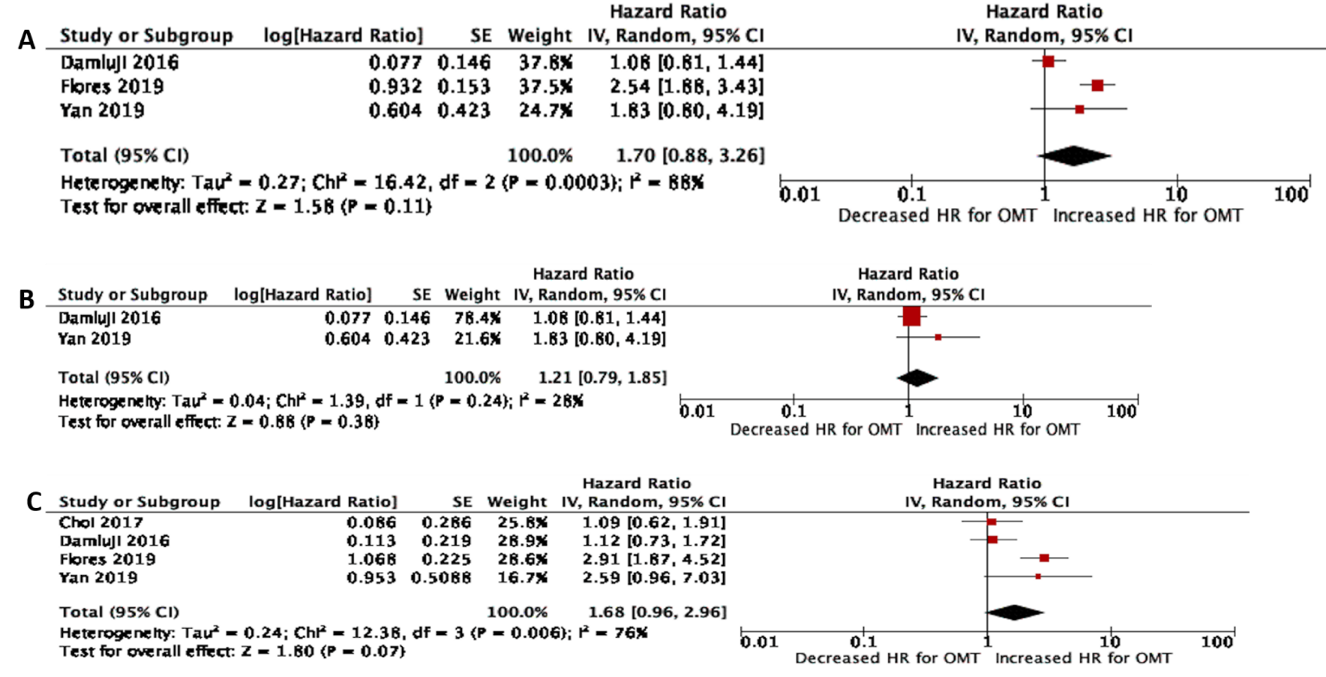 Figure 1 Random effects meta-analysis and forest plot of hazard ratios for all cause long term and cardiac mortality. A: All-cause Mortality; B: All-cause mortality after removing Flores-Umanzor et al[13]; and C: Cardiac Mortality.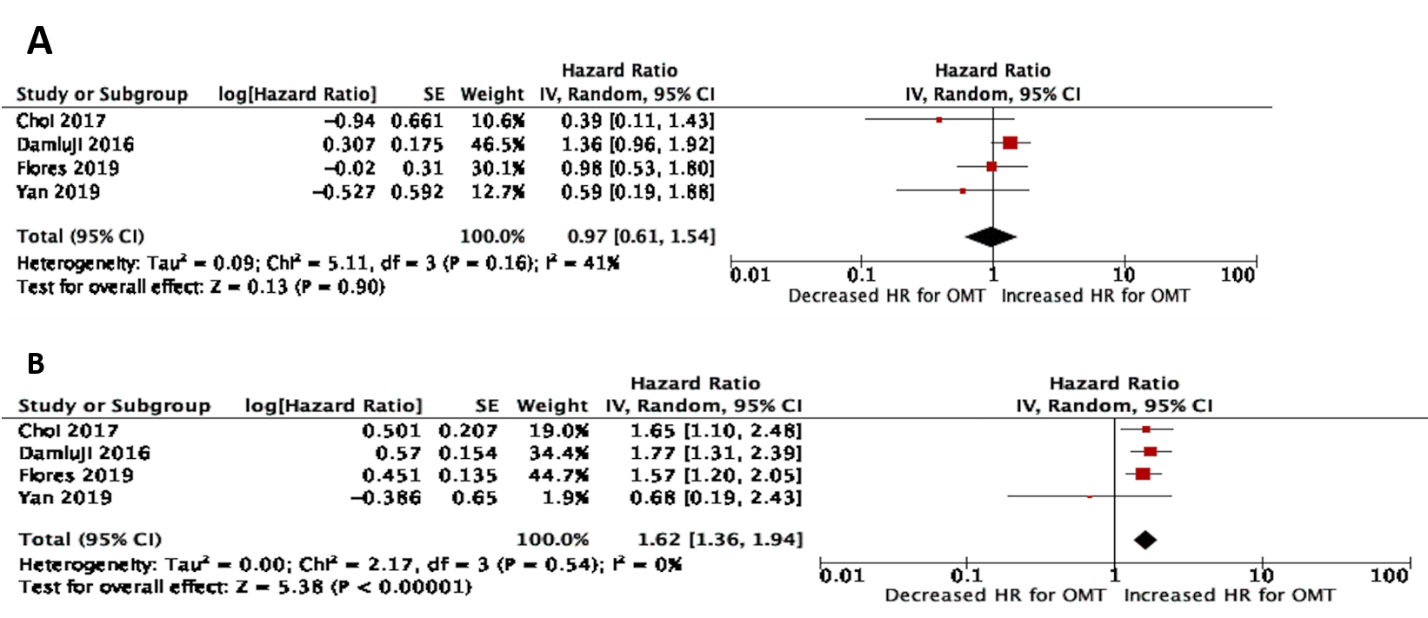 Figure 2 Random effects meta-analysis and forest plot of hazard ratios for repeat myocardial infarction and repeat revascularization. A: Repeat Myocardial Infarction; and B: Repeat revascularization.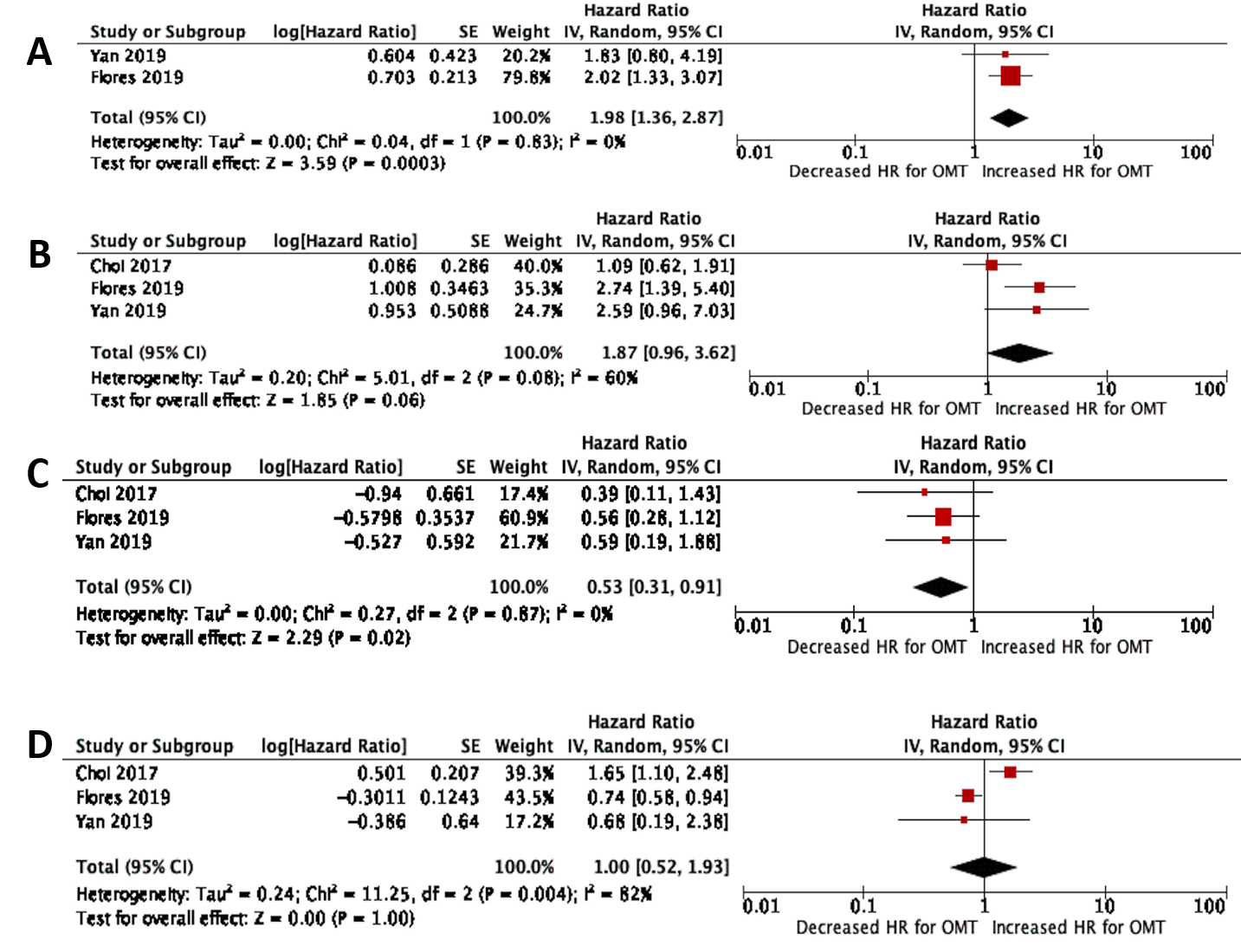 Figure 3 Sub-group analysis and forest plot of hazard ratios for all-cause and cardiac mortality, repeat mi and repeat revascularization. A: All-Cause Mortality; B: Cardiac mortality; C: Repeat myocardial infarction; and D: Repeat revascularization.